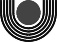 E D U N I O E S T EEditora da Universidade Estadual do Oeste do ParanáConselho Editorial da EdunioesteFORMULÁRIO DE PROPOSTA DE PUBLICAÇÃO1. IDENTIFICAÇÃO DA OBRA:1.1.Título e subtítulo1.2. Resumo (de 500 a 1000 palavras), contendo o conteúdo, a justificativa e a relevância científica e/ou didática da obra.1.3. Classificação das áreas do conhecimento em que se insere a proposta (de acordo com definição do CNPq):	1.3.1. Grande área	1.3.2. Área	1.3.3. Subárea1.4 Concorre ao edital:      (  ) Coleção Graduação       (  ) Coleção Extensão      (  ) Fluxo contínuo      (  ) Chamada específica:_______________2. IDENTIFICAÇÃO DO(S) AUTOR(ES) E OU ORGANIZADOR(ES) (preencher um para cada autor, indicando o autor principal, ou, no caso de coletânea, um para cada organizador):2.1 Nome completo2.2 Formação acadêmica2.3 Instituição a que está vinculado (centro/colegiado/curso)2.4 Natureza do vínculo: (  ) efetivo   (  ) temporário2.5 Endereço para correspondência2.6 Telefones para contato2.7 Endereço eletrônico3. CONTATOS3.1 Contato principal 3.1.1. Nome3.1.2 Telefones para contato3.1.3. Endereço eletrônico4. COEDIção e/ou patrocínio 	Em caso de proposta de coedição, informar previamente as bases para o contrato editorial.5. Justifictiva       Comentar sobre a relevância da obra para a linha editorial da Edunioeste, considerando-se área de pesquisa, originalidade, impacto social e tecnológico. ________________________/_______________/20__.Declaramos que o texto da versão impressa é o mesmo das versões eletrônicas e que lemos e estamos de acordo com as diretrizes para apresentação de propostas para publicação de obras pela Edunioeste__________________________Assinatura do(s) Responsável(is)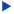 